Styremøte NIL Friidrettsgruppa                                                      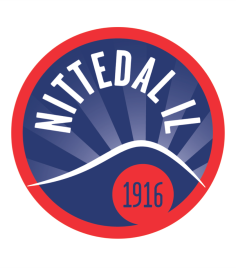 Innkalt til møtet: Ole Engebretsen, Hanne Tangen Nilsen, Terje Owrehagen, Rolf- Steinar Brækkan, Petter Wessel, Kine Hjelkerud, Morten Hansen, Rannveig ØksneIkke tilstede:Møtedato:  02.06.2021Møtetidspunkt: 19.00-21.00Møtested: ArrangementshusetReferent: Hanne Tangen NilsenMøteleder: Hanne Tangen NilsenTids-pktSakAnsvarlig19.00Styremøter 1. halvår Juni – 1.6 – flyttes til 2.6Styremøte 2 halvår.  Diskusjon.Hanne19.05-19.30Aktiviteter – status / fremoverKlubbtøy – status?Salgsdag var suksess: Solgte for 50.000. Innkjøp så langt i år: 41.000 / 31.000Utdeling.Arrangement og stevner – status?19.06 – stevneplanHar en god del roller, men avventer noen tilbakemeldingerTeknisk leder (Ole), sekretariatsleder (Hanne)Registrator (Rannveig)Vindmåler (Håvard)Speaker (Hanne hører m/Jørgen)Måldommer /Rolf-Steinar, Sigmund)Starter (Petter, evt ekstern), Startordner (Bjørn)Ordonans + Premieutdeling (Morten?)Smittevern ( ? )Kiosk (Oddlaug + en til ? + evt kona til Petter)Terje har foreslått noen endringer på sms-tekst. Har Ole sett/testet de?Avkryssing 3 timer før – forslag til diskusjon.Teknisk utestående/Monitor uskarp.  Ole?Høyttaler/rekkevidde – noen klager. Er alt ok? Ole?Strøm – noe som må fikses. Ole?Monitor – tid – ok?  Ole?Arr.kom avklarer direkte med Meike ifht avslutning sommer. OK. 16. og 17.06 – kjører med IS.Skolemesterskapet – planleggingsmøte i juni. Hanne inviterer Meike og Anne Edith.GjennomførtPåskebasar / Loddugnad. Ga ikke mer enn ca 3.857. IBruke dette som utgangspunkt for å søke Lotteritilsynet om refusjon.Løpsstevne – 14.5 Lite treningsstevne for mellomdistanse. Løpsstevne til 24.05 på ettermiddagen 17.00 ca.19.30-19.50Drift og anleggSnøfreser til neste vinter - Beltegående Honda ca 60.000. Vurdere søknad til høsten.AksjonspunkterMorten: rift i stavmadrass.  Norena AS evt for å fikse. Morten lapper. Ser på annen mulighet.Ole/Morten: Grus til kulesektoren.  Ole skulle ringe Feiring Bruk. Status? Keith er interessert i eksisterende grus forteller Petter. Må planlegges hvordan «utbytting» skal gjennomføres. Feiring bruk kommer på befaring. Status Ole?Morten: Gressklipper, avklart med fotball. Mangler deler fra leverandør. Sigmund låner fra Kommunen. Prosedyre utarbeides.Morten;  Avklarer med Rolf-Steinar og tar siste veggen. Det hvite tas innimellomSigmund.- blåse bort stein – skal være ok. Mulig det må tas en gang til. Petter hører med han om borte med kule.Hanne – Avklart søknadsmulighet med hovedlaget for mattehusene (reparasjon, høyde – nytt lokk) ca. 15.000,-. Kan gjøres løpende til Sparebankstiftelsen. Hanne hører med Ole om hvem som fikser lokket (Keith?) kostnad kunststoffplater nytt tak ca 10-13.000 kr.Hanne. Oppfølging innkjøp av tredemølle, søknad Sp.stiftelsen Lunner-Gran - /HanneTerje og Hanne. Rekruttering av styremedlem.Hanne – pistollisens sendes inn. (FK-godkjent skap? Morten bestiller. Kjøpt inn.Aksjonspunkter: Har vi tilstrekkelig med forsikring på våre verdier?  Følge opp hovedlaget på hva som ligger i eksisterende forsikring. Ole må gå gjennom og legge til/korrigere på det som er av tekniske ting. Petter har ikke hatt innsikt nok til å være presis på benevnelse. Bruker IDK-priser. Petter har oppdatert. Ole må ta det «dyre utstyret». Ole - Status – ikke ferdigMorten19.50-20.10ØkonomiStatus per mai?Støtteordning LotteritilsynetAksjonspunkt inntekter:Hanne; Avslag på søknad spb.stifelsen, men vi har søkt i feil kategori (breddeaktivitet), men skal søke på prosjekt. Hanne søker på nytt, men må lage nye innstilling om «nytt mattehus» og treningsutstyr. Avklare med Ole ifht at vi kan realisere «nytt mattehus» (Keith?) Ved anledning Ole&KeithHanne avtaler nærmere med Ole. HL har ikke fått til noe. Fotball ønsker ikke at vi skal få del av anleggsmidler lenger (det er primært satt av for fotball og har vært en HL-innstilling om å supportere friidrett med en andel grunnet null-støtte fra NK, men i realitet er dette NK sitt ansvar). Vi må gå i dialog med NK direkte. Ole har dialog.Ole - Premie-joggen. Ole lager forslag.Hanne - Løpedugnad – test deg selv. Lager forslag.Terje: Støttemedlem Friidrettsgruppe; 200,- eller mer om man ønsker. Informere på WEB. Registrer deg. Sjekke ut hvordan vi får de inn i Spoortz som støttemedlem.Informere i glasskapet.Facebook-kampanje.Terje sender ut oppfordring på facebook.Rolf-Steinar: Nytt skilt – 3 stykker som er på vei inn på anlegget.Vi holder anlegget i orden - støtt Friidrettsgruppa på VIPPS 73192.Takk for støtten!Kine20.10-20.20Sportslig – orientering statusFull rulle og masse aktivitet. På torsdager er det mellom 130-150 tilstede i treningstiden.Plan «ekstraaktiviteter»Uke 25 sommercamp for 2014-2008. Her blir det 1 dag med friidrett for alle barn Uke 25 Treningsleir friidrett 2010-2006. Her blir det 4-5 dager med 2 økter om dagen eller 1 langøkt i samarbeid med orientering og langrenn, men vi ha regi (og inntektene), åpen for alle barn, men lite lek og mye aktivitet 8-10. august (søndag-tirsdag) sommerskole friidrett 2009-2003 Trening og lunsj. Sosial men trening. Bare for våre egne Høstferie ( 1 helg og 1 dag evt- jobber med konseptet) friidrettsskolen (landslagets friidrettskolen) for 2014-2009. Mest rekruttering men også for våre egne4 uker med NIL rekrutt i septemberRekruttering.Gjør ikke noe aktivt, men det kommer nye til løpende.Hanne20.20-20.25Hovedlaget  – orienteringHanne oppsummerer fra referat siste møteHanne20.25EventueltDugnad;Planlegge med årskull som tar dugnader.